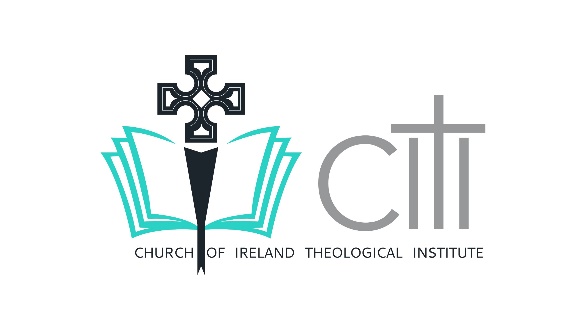 CITI DISSERTATION COVER SHEETName: __________________Year:  __2021 2022_____Title of proposed work:  ______________Submitted to (tutor’s name):  __________________Supervisor requested: ____________________Student signature: ________________________ 